Publicado en Madrid el 22/03/2017 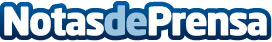 K-tuin cumple 23 años y lo celebra con descuentos especiales en AppleFue la primera empresa en nuestro país dedicada en exclusiva a la venta de AppleDatos de contacto:Press Corporate ComNota de prensa publicada en: https://www.notasdeprensa.es/k-tuin-cumple-23-anos-y-lo-celebra-con Categorias: Recursos humanos Consumo Dispositivos móviles Innovación Tecnológica http://www.notasdeprensa.es